культуры и спорта, осуществление оценки выполнения гражданами государственных требований к уровню физической подготовленности населения при выполнении нормативов комплекса ГТО.Аналитическая частьI. Оценка образовательной деятельностиВ части организации образовательного процесса спортивная школа руководствуется законодательством в сфере образования. Нормативными основаниями являются:- Федеральный закон от 29.12.2012 г. №273-ФЗ  «Об образовании в Российской Федерации».- Федеральный закон от 04.12.2007 г. №329-ФЗ «О физической культуре и спорте в Российской Федерации».- Порядок организации и осуществления образовательной деятельности по дополнительным общеобразовательным программам,   утвержденный  приказом Министерства просвещения РФ от 09.11.2018 г. №196.- Постановление Главного государственного санитарного врача РФ от 28.10.2020 г. №28 "Об утверждении СанПиН 2.4.3648-20 "Санитарно-эпидемиологические требования к организациям воспитания и обучения, отдыха и оздоровления детей и молодежи".- Приказ Министерства просвещения Российской Федерации от 09.11.2018 г. №196 «Об утверждении Порядка организации и осуществления образовательной деятельности по дополнительным общеобразовательным программам».- Распоряжение Правительства РФ от 04.09.2014г. №1726-р «Об утверждении Концепции развития дополнительного образования детей».- Указ Президента РФ «О Всероссийском физкультурно-спортивном комплексе ГТО» от 24.03.2014 г. №172.-	Постановление Правительства РФ от 11.06.2014г. №540 "Об утверждении Положения о Всероссийском физкультурно-спортивном комплексе "Готов к труду и обороне" (ГТО)".        - Методические рекомендации по организации деятельности спортивных школ в Российской Федерации;Образовательный процесс в МКУ ДО ДЮСШ Тейковского муниципального района осуществляется на основе разрабатываемого и утверждаемого им учебного плана, регламентируется расписанием учебных занятий.Учебный план спортивной школы является частью образовательной программы и регламентирует планирование и организацию образовательного процесса, определяет направленность и содержание конкретных групп. Он составлен в соответствии как с целями и задачами деятельности МКУ ДО ДЮСШ, так и с требованиями, предъявляемыми государственным образовательным стандартом.        Учебный план составлен в соответствии с Федеральными и ведомственными нормативными документами, Уставом учреждения дополнительного образования, целями и задачами по развитию физического воспитания и спорта, определенными отделом образования и утвержден директором спортивной школы. Учебный план подготовки юных спортсменов в МКУ ДО ДЮСШ на каждом этапе составляет 36 недель.Возраст занимающихся – 6-18 лет.В 2020 году в результате введения ограничительных мер в связи с распространением коронавирусной инфекции часть образовательных программ в 2019/2020 и в 2020/2021 учебных годах пришлось реализовывать с применением электронного обучения и дистанционных образовательных технологий. Для этого использовались федеральные и региональные информационные ресурсы, в частности: ПЕДСОВЕТ37.РУ, Группа ФизкультУРА, Российская электронная школа.Результаты педагогического анализа, проведенного по итогам освоения образовательных программ в дистанционном режиме, свидетельствуют о снижении результативности образовательной деятельности. Причину данной ситуации видим в следующем:недостаточное обеспечение обучающихся техническими средствами обучения – компьютерами, ноутбуками и др., высокоскоростным интернетом;недостаточное внимание родителей (законных представителей) обучающихся при организации домашней обстановки, способствующей успешному освоению дополнительных общеобразовательных программ;не успешность работников школы в установлении полноценного взаимодействия с родителями, проведении достаточных разъяснений о включенности в дистанционные занятия и значимости их для обучающихся.Исходя из сложившейся ситуации, в плане работы МКУ ДО ДЮСШ на 2021 год необходимо предусмотреть мероприятия, минимизирующие выявленные дефициты, включить мероприятия в план работы.Воспитательная работаОсновные воспитательные задачи, на решение которых направлена деятельность спортивной школы:- социально-педагогическая адаптация и защита детей, формирование позитивного отношения между людьми, уважение прав другого человека;- развитие интересов и способностей личности, формирование и развитие личностных качеств, необходимых для активной жизнедеятельности;- целенаправленный поиск условий для максимального проявления потенциальных возможностей личности, формирование привычки к систематическому труду и состязательности;- увеличение степени самостоятельности детей, воспитание способности самоконтроля и управления своей жизнью, эффективного преодоления трудностей;- сознательное получение дополнительного образования, соответствующего жизненным планам и интересам. Компенсация     дефицита    общения в школе, семье, в среде сверстников и расширение сферы межличностных контактов. Формирование знаний, умений и навыков по обеспечению здорового образа жизни и жизненных потребностей;-  формирование устойчивого негативного отношения к антисоциальным тенденциям в молодежной среде и сознательного противодействия употреблению и распространению наркомании, токсикомании, алкоголизма и табакокурения;- обеспечение подготовки к созидательной общественно-производственной деятельности и привитие ответственно-правовых черт поведения.В ежегодный план воспитательной работы школы включены и выполняются тренерами-преподавателями следующие пункты:связь с учителями общеобразовательных школ;проведение бесед в группах о вреде курения, алкоголя, наркотиков, личные беседы с учащимися и родителями;работа с подростками, относящимися к «группе риска», оказание им поддержки на основе индивидуального подхода к ним.         В школе разработан и выполняется в полном объёме план мероприятий по участию во Всероссийской акции «Я выбираю спорт как альтернативу пагубным привычкам».          Одним из приоритетных направлений воспитания юных спортсменов является патриотическое воспитание, которое выражается в участии команд в различных соревнованиях, посвященных Дню России, Дню Победы, Дню защитника Отечества и другим памятным дням и событиям из истории России. В воспитательной работе постоянно подчеркивается высокая честь выступлений в соревнованиях за сборную команду района.В 2020 году МКУ ДО ДЮСШ провела работу по формированию здорового образа жизни и воспитанию законопослушного поведения обучающихся. Мероприятия проводились с участием обучающихся и их родителей.В этом направлении за отчетный период были проведены следующие мероприятия:акция «Зарядка с чемпионом»;акция «Мы готовы к ГТО» в рамках Всероссийского дня здоровья;акция ВФСК ГТО – Летняя оздоровительная компания «Мы за ЗОЖ»;фестиваль ВФСК ГТО среди семейных команд.Образовательная программа В МКУ ДО ДЮСШ открыты отделения по следующим видам спорта:· Волейбол· Баскетбол· Легкая атлетика· Лыжные гонки· Настольный теннис· Мини-футбол· Фитнес· Пулевая стрельба· ОФПВ соответствии с лицензией на осуществление образовательной деятельности МКУ ДО ДЮСШ реализует дополнительные общеобразовательные общеразвивающие программы, программы спортивной подготовки. Программы составлены на основе директивных и нормативных документов, регламентирующих работу спортивных школ, в соответствии с Законом Российской Федерации «Об образовании», Порядком организации и осуществления образовательной деятельности по дополнительным общеобразовательным программам    утвержденным приказом Министерства просвещения Российской Федерации от 09.11.2018 г. №196 и нормативными документами Государственного комитета РФ по физической культуре и спорту, в соответствии с федеральным стандартом спортивной подготовки по видам спорта (утвержденным приказом Минспорта России от 14 марта 2013 года № 111).Дополнительные образовательные программы содержат в себе:  - пояснительную записку;- нормативную часть;- методические указания;- программный материал, в котором должны быть отражены следующие составляющие: педагогический и врачебный контроль; материал по теоретической подготовке; направления воспитательной и психологической подготовки детей; содержание практических занятий; восстановительные средства и мероприятия; календарно-тематический план; инструкторская и судейская практика.Во второй половине 2019/2020 учебного года и в первой половине 2020/2021 учебного года пришлось ввести дистанционные занятия по программам дополнительного образования. Учет родительского мнения показал, что почти половина родителей (законных представителей) обучающихся не удовлетворены подобным форматом занятий по дополнительному образованию.Анализ данных по посещению детьми занятий дополнительного образования показывает снижение показателя по охвату в связи с переходом на дистанционный режим.II. Оценка системы управления организациейУправление осуществляет директор, который действует от имени учреждения, представляя его во всех организациях. Органы управления, действующие в МКУ ДО ДЮСШ	Для осуществления методической работы в МКУ ДО ДЮСШ проводятся методические объединения тренеров-преподавателей.        По итогам 2020 года система управления МКУ ДО ДЮСШ оценивается как эффективная, позволяющая учесть мнение работников и всех участников образовательных отношений. В следующем году изменение системы управления не планируется.В 2020 году систему управления внесли организационные изменения в связи с дистанционной работой и обучением. В перечень обязанностей заместителя директора добавили организацию контроля за созданием условий и качеством дистанционного обучения. III. Оценка содержания и качества подготовки обучающихсяСтатистика показателей за 2017–2020 годыПриведенная статистика показывает, что положительная динамика успешного освоения дополнительных общеобразовательных программ сохраняется, при этом стабильно растет количество обучающихся МКУ ДО ДЮСШ.Обучающихся с ОВЗ и инвалидностью в 2020 году в МКУ ДО ДЮСШ не было.В 2020 году МКУ ДО ДЮСШ продолжает успешно реализовывать программы спортивной подготовки по видам спорта: баскетбол, легкая атлетика, волейбол, лыжные гонки. Результаты освоения программ дополнительного образования и программ спортивной подготовки в 2020 годуЕсли сравнить освоения программ дополнительного образования и программ спортивной подготовки в 2020 году с результатами освоения учащимися программ в 2019 году, то можно отметить, что показатель численности учащихся, стабилен, процент учащихся принявших участие в массовых мероприятиях уменьшился на 7 процентов (в 2019 – 68%). Также снизился показатель численности учащихся - победителей и призеров массовых мероприятий на 18 процентов (в 2019 – 38%). Снижение показателей связано с запрещением спортивно-массовых мероприятий, в связи с неблагоприятной эпидемиологической обстановкой, связанной с распространением новой коронавирусной инфекции на территории России.Проводятся ежегодно спортивные игры школьных спортивных клубов (ШСК) среди обучающихся Тейковского муниципального района по 6 видам спорта: настольный теннис, баскетбол, волейбол, легкая атлетика, мини-футбол, лыжные гонки. При проведении соревнований приглашаются квалифицированные судьи, лучшие спортсмены района, победители соревнований награждаются грамотами, медалями, призами.  По итогам спортивных игр ШСК в 2020 учебном году первое место заняла МБОУ Нерльская СОШ, 2 место – МБОУ Новолеушинская СОШ, 3 место – МБОУ Новогоряновская СОШ.	По итогам спортивных игр ШСК юным спортсменам присваиваются спортивные разряды – 6 человек.Сборная команда Тейковского муниципального района принимала участие в областных спортивных играх ШСК: - областные финальные соревнования по лыжным гонкам– 16 место,- областные финальные соревнования по легкой атлетике - 8 место. Особых спортивных успехов в областных спортивных играх ШСК в 2020 году добились:	8 февраля 2020 года состоялась открытая Всероссийская массовая лыжная гонка «Лыжня России-2020». В группе юноши 2011 г.р. и моложе 1 место занял обучающийся МКОУ Морозовской СОШ, в группе девушки 2008 – 2010 г.р. 2 место заняла обучающаяся МБОУ Новолеушинской СОШ, в группе девушки 2002 – 2004 г.р. 2 место заняла обучающаяся МКОУ Большеклочковской СОШ, в группе юноши 2008 – 2010 г.р. 3 место занял обучающийся МКОУ Морозовской СОШ. 14 февраля 2020 года на лыжной базе «Осиновая гора» в г. Шуя состоялись областные финальные соревнования по лыжным гонкам. Сборную Тейковского муниципального района представляли обучающиеся МБОУ Новолеушинской СОШ, МБОУ Новогоряновской СОШ и МКОУ Морозовской СОШ.  В личном зачете среди юношей 2008-2009 года 3 место занял обучающийся МКОУ Морозовской СОШ.29 февраля 2020 года на базе детского санаторно-оздоровительного лагеря «Березовая роща» состоялся II (региональный) этап зимнего фестиваля Всероссийского физкультурно-спортивного комплекса «Готов к труду и обороне». Команда Тейковского муниципального района приложила максимум усилий, проявила сплоченность, волю к победе, силу, выносливость и ловкость. В командном зачете сборная заняла 8 место из 23 муниципалитетов.В конце мая в дистанционной форме обучающиеся Тейковского муниципального района приняли участие в региональном этапе Всероссийских спортивных соревнований школьников «Президентские состязания». Тейковский муниципальный район представляла команда 8 класса МКОУ Морозовской СОШ. В командном зачете Тейковский район занял 2 место.С 4 ноября по 13 ноября 2020 года в онлайн формате состоялся областной этап Фестиваля ВФСК «Готов к труду и обороне» среди обучающихся общеобразовательных организаций. Лучшие спортсмены III и IV возрастных ступеней достойно представляли Тейковский муниципальный район во всех видах фестиваля. С 16 ноября по 13 декабря 2020 г. на территории Ивановской области в онлайн-формате проходил Фестиваль Всероссийского физкультурно-спортивного комплекса «Готов к труду и обороне» «Папа, мама, я, ГТО - одна семья!». Команду Тейковского муниципального района представляли семьи из 5 общеобразовательных учреждений: МБОУ Новолеушинской СОШ, МБОУ Новогоряновской СОШ, МКОУ Большеклочковской СОШ, МКОУ Морозовской СОШ и МКОУ Елховской ООШ. IV. Оценка организации учебного процессаОрганизация учебного процесса в МКУ ДО ДЮСШ регламентируется режимом занятий, учебным планом, календарным учебным графиком, расписанием занятий, локальными нормативными актами школы.Образовательная деятельность в МКУ ДО ДЮСШ осуществляется по пятидневной учебной неделе. Учебно-тренировочные занятия для обучающихся проводятся согласно учебному плану и расписанию занятий.В соответствии с СП 3.1/2.43598-20 и регламентом «Порядка работ организаций, расположенных на территории Ивановской области, осуществляющих образовательную деятельность по реализации дополнительных общеобразовательных программ, организаций, осуществляющих организованное проведение временного досуга детей, и организаций, осуществляющих спортивную подготовку, в целях недопущения распространения новой коронавирусной инфекции (COVID-2019) на территории Ивановской области» в 2020/21 учебном году МКУ ДО ДЮСШ:1. Уведомила управление Роспотребнадзора по Ивановской области, по г.Тейково,
Тейковском, Гаврилово-Посадском, Ильинском и Комсомольском районах о дате начала образовательного процесса;2. Подготовила новое расписание со смещенным началом занятий, чтобы минимизировать контакты учеников;3. Составила и утвердила графики уборки, проветривания спортивных залов и рекреаций;4. Разместила на сайте спортивной школы необходимую информацию об антикоронавирусных мерах;5. Закупила термометры, средства и устройства для антисептической обработки рук, экран маски для защиты лица, маски медицинские, перчатки. Запасы регулярно пополняются, чтобы их хватало на два месяца.V. Оценка качества кадрового обеспеченияНа период самообследования в МКУ ДО ДЮСШ работают 16 тренеров-преподавателей, из них 14 – внешних совместителей, 1 – внутренний совместитель. В настоящее время в ДЮСШ работает 1 молодой специалист. Педагогический коллектив отличается стабильностью кадров, у большинства тренеров – преподавателей педагогический стаж свыше 10 лет. В целях повышения качества образовательной деятельности в школе проводится целенаправленная кадровая политика, основная цель которой – обеспечение оптимального баланса процессов обновления и сохранения численного и качественного состава кадров в его развитии, в соответствии потребностями спортивной школы и требованиями действующего законодательства.Основные принципы кадровой политики направлены:на сохранение, укрепление и развитие кадрового потенциала;создание квалифицированного коллектива, способного работать в современных условиях;повышения уровня квалификации персонала.Оценивая кадровое обеспечение МКУ ДО ДЮСШ, являющееся одним из условий, которое определяет качество подготовки обучающихся, необходимо констатировать следующее:образовательная деятельность в спортивной школе обеспечена квалифицированным профессиональным тренерским составом;в МКУ ДО ДЮСШ создана устойчивая целевая кадровая система, в которой осуществляется подготовка новых кадров из числа собственных выпускников;кадровый потенциал МКУ ДО ДЮСШ динамично развивается на основе целенаправленной работы по повышению квалификации тренеров-преподавателей.По итогам 2020 года МКУ ДО ДЮСШ перешла на применение профессиональных стандартов. Из 16 тренеров-преподавателей все соответствуют квалификационным требованиям профстандарта «Тренер-преподаватель».В период дистанционного обучения все сотрудники МКУ ДО ДЮСШ успешно освоили онлайн-сервисы, применяли цифровые образовательные ресурсы, вели электронные формы документации. Все сотрудники прошли обучение по программе повышения квалификации «Формирование и развитие педагогической ИКТ-компетентности в соответствии с требованиями ФГОС и профессионального стандарта» в объеме 66 часов.
4 сотрудника прошли повышение квалификации «Основы обеспечения информационной безопасности детей» в объеме 22 часов.VI. Оценка качества учебно-методического и библиотечно-информационного обеспечения	Основное направление методической работы в МКУ ДО ДЮСШ непосредственно связано с созданием условий для адаптации, становления, развития и саморазвития педагогических работников на основе выявления их индивидуальных особенностей и заключается в следующем:      - обеспечение тренеров типовыми программами, оказание методической помощи в создании адаптированной программы для конкретной группы обучающихся;       - удовлетворение образовательных потребностей педагогических работников;- выявление, оформление и сопровождение педагогического опыта.       Цель методической работы спортивной школы – повышение качества образования обновление программно-методического обеспечения, внедрение новых педагогических технологий и проектов в образовательную практику. Основные направления методической деятельности: кадровое обеспечение; обновление содержания образовательного процесса; совершенствование управления качеством образования; информационно – методическое обеспечение.        Профессиональный рост, формирование методической компетентности и современного педагогического мышления тренеров-преподавателей осуществляется в формате различных форм повышения профессионального мастерства:  в условиях централизованного повышения квалификации (КПК), самообразования, проведения семинаров, тренерских советов, открытых уроков, индивидуального консультирования и распространения информационно-методических материалов для повышения образовательного уровня, квалификации и личностных качеств, как тренеров-преподавателей, так и руководителей спортивной школы, создание физкультурно-образовательной среды, в которой бы реализовывался потенциал и учащихся и тренеров-преподавателей в соответствии с социальными и личностными запросами. Тренеры-преподаватели проходят, согласно графику, курсы повышения квалификации, где они совершенствуют своё мастерство и опыт. Становится актуальной заинтересованность тренеров-преподавателей участвовать в инновационных процессах самообразования и их стремление к качественному обновлению педагогической деятельности. Успешно решается задача повышения мотивации тренеров-преподавателей к повышению квалификации через совершенствование условий стимулирования в контексте новой системы оплаты труда.VII. Оценка материально-технической базыМатериально-техническое обеспечение МКУ ДО ДЮСШ позволяет реализовывать в полной мере дополнительные общеобразовательные программы. Для реализации деятельности МКУ ДО ДЮСШ Тейковского муниципального района использует:- открытую многофункциональную спортивную площадку МКУ ДО ДЮСШ, расположенную по адресу: Тейковский район, с. Новое Леушино, пл. Ленина 1А;На договорной основе, образовательная деятельность физкультурно-спортивного направления осуществляется тренерским составом на базе 6 общеобразовательных организаций района:- МКОУ Большеклочковская СОШ, 155044, Ивановская обл. Тейковский район д. Большое Клочково;- МКОУ Елховская ООШ, 155033, Ивановская область, Тейковский район, село Елховка, ул. Школьная, д.2а;- МКОУ Морозовская СОШ, 155035, Ивановская область, Тейковский район, село Морозово, ул. Молодежная, дом 1-А;- МБОУ Нерльская СОШ, 155030 Ивановская область, Тейковский район, д.Харино, д.37;- МБОУ Новогоряновская СОТ, 155057, Ивановская область, Тейковский район, с. Новое Горяново, ул. Молодежная, д.7;- МБОУ Новолеушинская СОШ, 155051, Ивановская область, Тейковский район, с. Новое Леушино, пл. Ленина, д.1.Организация обеспечена 2 единицами компьютерной техники. На балансе имеется физкультурный зал, общей площадью 288 м2.В 2020 году в рамках федерального проекта «Успех каждого ребенка» национального проекта «Образование» на базе МКОУ Большеклочковской СОШ была установлена универсальная спортивная площадка, которая успешно используется в обеспечении деятельности МКУ ДО ДЮСШ. В течение 2020 года на площадке неоднократно проводились спортивно-массовые мероприятия и выполнение нормативов комплекса ВФСК ГТО.Результаты анализа показателей деятельности организацииДанные приведены по состоянию на 30 декабря 2020 года.Анализ показателей указывает на то, что МКУ ДО ДЮСШ имеет достаточную инфраструктуру, которая соответствует требованиям СП 2.4.3648-20 «Санитарно-эпидемиологические требования к организациям воспитания и обучения, отдыха и оздоровления детей и молодежи» и позволяет реализовывать образовательные программы в полном объеме.Спортивная школа укомплектована достаточным количеством педагогических и административно-хозяйственных работников, которые имеют высокую квалификацию и регулярно проходят повышение квалификации, что позволяет обеспечивать стабильных качественных результатов и спортивных достижений обучающихся.Наименование органаФункцииДиректорКонтролирует работу и обеспечивает эффективную деятельность организации, утверждает штатное расписание, отчетные документы организации, осуществляет общее руководство МКУ ДО ДЮСШ. Организует работу школы, несет полную ответственность за все направления её деятельности, определяет совместно с педагогическим советом основные направления развития ДЮСШ, представляет её интересы в государственных органах и общественных организациях. Решает все вопросы, связанные с хозяйственной деятельностью школы. Руководит работой педагогического совета. Осуществляет контроль за выполнением учебных программ по видам спорта, содержанием и эффективностью учебно-тренировочных занятий, соблюдением требований безопасности учебно-тренировочных занятий. Обеспечивает рациональное использование выделяемых ДЮСШ финансовых средств, распоряжается в соответствии с действующим законодательством имуществом и средствами. Обеспечивает учет, сохранность и пополнение учебно-материальной базы, соблюдение правил санитарно-гигиенического режима, охраны труда, техники безопасности и противопожарной защиты. Осуществляет подбор и расстановку кадров, назначает на должность и освобождает от должности работников. Создает условия для повышения профессионального мастерства тренерско-преподавательского состава.Управляющий советРассматривает вопросы:развития образовательной организации;финансово-хозяйственной деятельности;материально-технического обеспеченияПедагогический советОсуществляет текущее руководство образовательной деятельностью МКУ ДО ДЮСШ, в том числе рассматривает вопросы:развития образовательных услуг;регламентации образовательных отношений;разработки дополнительных обшеобразовательных программ;выбора учебных пособий, средств обучения и воспитания;материально-технического обеспечения образовательного процесса;аттестации, повышения квалификации педагогических работников;координации деятельности методических объединенийОбщее собрание работниковРеализует право работников участвовать в управлении МКУ ДО ДЮСШ, в том числе:участвовать в разработке и принятии коллективного договора, Правил трудового распорядка, изменений и дополнений к ним;принимать локальные акты, которые регламентируют деятельность образовательной организации и связаны с правами и обязанностями работников;разрешать конфликтные ситуации между работниками и администрацией МКУ ДО ДЮСШ;вносить предложения по корректировке плана мероприятий организации, совершенствованию ее работы и развитию материальной базы№ п/пПараметры статистики2017–2018
учебный год2018–2019
учебный год2019–2020
учебный годНа конец 2020 года1Количество детей, обучавшихся на конец учебного года, в том числе:6276286286281– начальная школа1271551612141– основная школа3903733523581– средняя школа110100115562Количество учеников, оставленных на повторное обучение:2– начальная школа––––2– основная школа––2– средняя школа––––1.Образовательная деятельность1.1Общая численность учащихся, в том числе:628 человек1.1.2Детей младшего школьного возраста (6 - 11 лет)214 человек1.1.3Детей среднего школьного возраста (11 - 15 лет)358 человек1.1.4Детей старшего школьного возраста (15 - 17 лет)56 человек1.2Численность учащихся, обучающихся по образовательным программам по договорам об оказании платных образовательных услуг__________1.3Численность/удельный вес численности учащихся, занимающихся в 2-х и более объединениях (кружках, секциях, клубах), в общей численности учащихся172 человека/ 27%1.4Численность/удельный вес численности учащихся с применением дистанционных образовательных технологий, электронного обучения, в общей численности учащихся210 человек/33%1.5Численность/удельный вес численности учащихся по образовательным программам для детей с выдающимися способностями, в общей численности учащихся___________1.6Численность/удельный вес численности учащихся по образовательным программам, направленным на работу с детьми с особыми потребностями в образовании, в общей численности учащихся, в том числе:33 человека/ 5%1.6.1Учащиеся с ограниченными возможностями здоровья____________1.6.2Дети-сироты, дети, оставшиеся без попечения родителей_________1.6.3Дети-мигранты_________1.6.4Дети, попавшие в трудную жизненную ситуацию   _________1.7Численность/удельный вес численности учащихся, занимающихся учебно-исследовательской, проектной деятельностью, в общей численности учащихся__________1.8Численность/удельный вес численности учащихся, принявших участие в массовых мероприятиях (конкурсы, соревнования, фестивали, конференции), в общей численности учащихся, в том числе:384 человека/61%1.8.1На муниципальном уровне300 человек/48%1.8.2На региональном уровне84 человека/13%1.9Численность/удельный вес численности учащихся - победителей и призеров массовых мероприятий (конкурсы, соревнования, фестивали, конференции), в общей численности учащихся, в том числе:125 человек/20%1.9.1На муниципальном уровне112 человек/18%1.9.2На региональном уровне13 человек/2%1.10Численность/удельный вес численности учащихся, участвующих в образовательных и социальных проектах, в общей численности учащихся, в том числе:________1.10.1Муниципального уровня    ________1.10.2Регионального уровня________1.10.3Межрегионального уровня________1.10.4Федерального уровня________1.10.5Международного уровня________1.11Количество массовых мероприятий, проведенных образовательной организацией, в том числе:7 единиц1.11.1На муниципальном уровне71.11.2На региональном уровне_______1.11.3На межрегиональном уровне_______1.11.4На федеральном уровне_______1.11.5На международном уровне_______1.12Количество присвоенных разрядов, за отчетный период6ПоказателиЕдиница измеренияКоличествоОбразовательная деятельностьОбразовательная деятельностьОбразовательная деятельностьОбщая численность учащихсячеловек628Численность учащихся младшего школьного возраста (6 - 11 лет)человек214Численность учащихся среднего школьного возраста (11 - 15 лет)человек358Численность учащихся старшего школьного возраста (15 - 17 лет)человек56Численность учащихся, обучающихся по образовательным программам по договорам об оказании платных образовательных услугчеловек___Численность/удельный вес численности учащихся, занимающихся в 2-х и более объединениях (кружках, секциях, клубах), в общей численности учащихсячеловек (процент)172 человека/ 27%Численность/удельный вес численности учащихся с применением дистанционных образовательных технологий, электронного обучения, в общей численности учащихсячеловек (процент)210 человек/33%Численность/удельный вес численности учащихся по образовательным программам для детей с выдающимися способностями, в общей численности учащихсячеловек (процент)-Численность/удельный вес численности учащихся, занимающихся учебно-исследовательской, проектной деятельностью, в общей численности учащихсячеловек (процент)-Численность/удельный вес численности учащихся, принявших участие в массовых мероприятиях (конкурсы, соревнования, фестивали, конференции), в общей численности учащихся, в том числе:человек (процент)384 человек/61%На муниципальном уровнечеловек (процент)300 человек/48%На региональном уровнечеловек (процент)84 человека/13%Численность/удельный вес численности учащихся - победителей и призеров массовых мероприятий (конкурсы, соревнования, фестивали, конференции), в общей численности учащихся, в том числе:человек (процент)125 человек/20%На муниципальном уровнечеловек (процент)112 человек/18%На региональном уровнечеловек (процент)13 человек/2%Общая численность педработников, в том числе количество педработников:человек16− с высшим образованиемчеловек9− высшим педагогическим образованиемчеловек8− средним профессиональным образованиемчеловек7− средним профессиональным педагогическим образованиемчеловек5Численность (удельный вес) педработников с квалификационной категорией от общей численности таких работников, в том числе:человек (процент)16− с высшейчеловек (процент)− первойчеловек (процент)Численность (удельный вес) педработников от общей численности таких работников с педагогическим стажем:человек (процент)− до 5 летчеловек (процент)4 человека/25%− больше 30 летчеловек (процент)4 человека/25%Численность (удельный вес) педработников от общей численности таких работников в возрасте:человек (процент)− до 30 летчеловек (процент)4 человека/25%− от 55 летчеловек (процент)4 человека/25%Численность (удельный вес) педагогических и административно-хозяйственных работников, которые за последние 5 лет прошли повышение квалификации или профессиональную переподготовку, от общей численности таких работниковчеловек (процент)4 человека/25%ИнфраструктураИнфраструктураИнфраструктураКоличество компьютеров в расчете на одного учащегосяединиц-Количество экземпляров учебной и учебно-методической литературы от общего количества единиц библиотечного фонда в расчете на одного учащегосяединиц-Наличие в школе системы электронного документооборотада/нетдаНаличие в школе читального зала библиотеки, в том числе наличие в ней:да/нетнет− рабочих мест для работы на компьютере или ноутбукеда/нетнет− медиатекида/нетнет− средств сканирования и распознавания текстада/нетнет− выхода в интернет с библиотечных компьютеровда/нетнет− системы контроля распечатки материаловда/нетнетЧисленность (удельный вес) обучающихся, которые могут пользоваться широкополосным интернетом не менее 2 Мб/с, от общей численности обучающихсячеловек (процент)-Общая площадь помещений для образовательного процесса в расчете на одного обучающегосякв. м3,69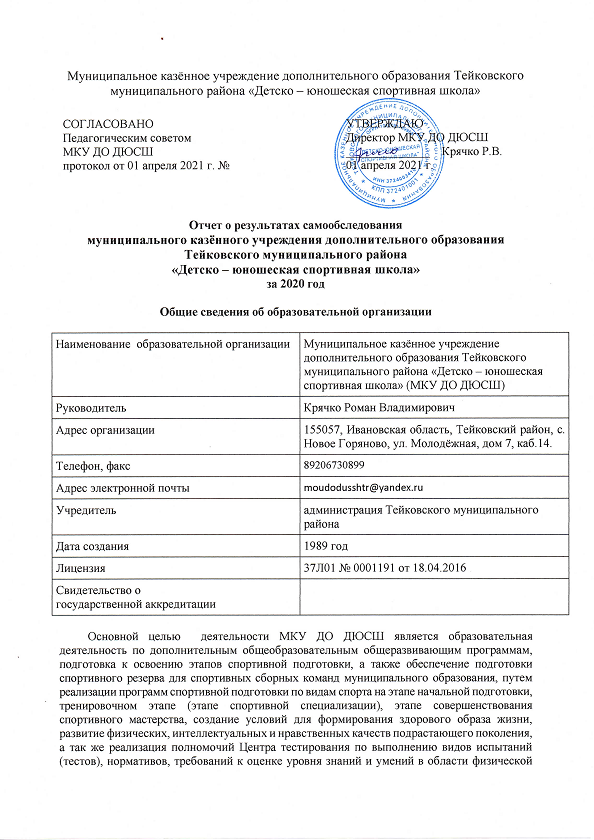 